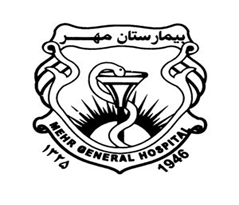 اولويت بندي نيازسنجي آموزشي سال 1402اولويت بندي نيازسنجي آموزشي سال 1401اولويت بندي نيازسنجي آموزشي سال 1401اولويت بندي نيازسنجي آموزشي سال 1401اولويت بندي نيازسنجي آموزشي سال 1401عنوان نياز آموزشيحيطه آموزشحيطه آموزشبخش درخواست كنندهروش پاسخ به نياز آموزشي محدوده زمانيعنوان نياز آموزشيعمومياختصاصيبخش درخواست كنندهروش پاسخ به نياز آموزشي محدوده زمانيCPR  پايه*كليه بخش هاكلاس عملي-درون بخشي-پوستر3 ماه يكبارحقوق گيرندگان خدمت*كليه بخش هافايل PDF-جزوه آموزشيماهانه مهارت هاي رفتاري و ارتباطي*كليه بخش هافايل PDF- وبينارماهانه ايمني بيمار*كليه بخش هاكلاس تئوري-پوستر آموزشيماهانه كنترل عفونت*كليه بخش هاكلاس تئوري-پوستر آموزشيفايل PDF- درون بخشيماهانه ايمني و سلامت شغلي*كليه بخش هافايل PDF -پوستر آموزشيماهانه آتش نشاني*كليه بخش هاكلاس عمليماهانه مديريت خطر*كليه بخش هاكلاس تئوريماهانه مديريت بحران*كليه بخش هاكلاس تئوري-جزوه آموزشيفايل PDFماهانه احياي نوزاد*بلوك زايمان- NICUوبينار كارگاه آموزشي(داراي امتياز بازآموزي)ماهانه كار با DC SHOCK*بلوك زايمانآموزش درون بخشي(واحد تجهيزات پزشكي)سالانهگرفتن ECG*بلوك زايمانآموزش درون بخشي(واحد تجهيزات پزشكي)سالانهعنوان نياز آموزشيحيطه آموزشحيطه آموزشبخش درخواست كنندهروش پاسخ به نياز آموزشي محدوده زمانيعنوان نياز آموزشيعمومياختصاصيبخش درخواست كنندهروش پاسخ به نياز آموزشي محدوده زمانيكار با الكترو كوتر*اورژانسكارگاه درون بخشي(واحد تجهيزات پزشكي)دستگاه ونتيلاتور*اورژانسكارگاه درون بخشي(واحد تجهيزات پزشكي)تفسير ABG*اورژانسكلاس تئوريتفسير ECG*اورژانسفايل PDF- جزوه آموزشيCPR  پيشرفته*اورژانسكارگاه- فايلPDF- گايدلاين2020آموزش استانداردهاي پزشكي هسته اي*بخش هسته اي- راديولوژيفايل PDF-كتابچه هاي مربوطهمراقبت هاي نوزادان در دوران كوويد*بخش نوزادان- بلوكوبينار مراقبت هاي نوزادانهموويژلانس*كليه بخش هاكارگاه-كنفرانس- فايل PDFآموزش هاي كوويد*كليه بخش هاكليه دستورالعملها-آموزشهاي مجازي-كتابچه ها-مراقبت تنفسي نوزادان*بخش نوزاداندرون بخشي- وبينار آموزشيآموزش مراقبت از سوختگي*كليه بخش هاوبينار-فايل PDFعنوان نياز آموزشيحيطه آموزشحيطه آموزشبخش درخواست كنندهروش پاسخ به نياز آموزشي محدوده زمانيعنوان نياز آموزشيعمومياختصاصيبخش درخواست كنندهروش پاسخ به نياز آموزشي محدوده زمانيمراقبت از بيمار كلستومي*5جراحيكلاس عملي درون بخشيبرحسب نيازمراقبت از پورت*5جراحيكلاس عملي درون بخشي دستورالعمل-پمفلت آموزشيمراقبت از CV LINE*5جراحيكلاس عملي درون بخشي دستورالعملمراقبت از زخم بستر**5جراحي-5داخليكلاس عملي درون بخشي دستورالعملتغذيه در بيماران شيمي درماني* 5 داخليجزوه آموزشي(آموزش واحد تغذيه)3ماه يكباركموتراپي ومراقبت هاي پرستاري*5 داخليكلاس حضوري جزوه آموزشي(آموزش توسط آموزشگاه واحد صلاحيت)سالانهعوارض كموتراپي* 5 داخليكلاس حضوري جزوه آموزشي6 ماه يكبارگزارش نويسي*بخش 6وبينار آموزشي-فايلPDF- پمفلت آموزشيآشنايي با محلول هاي ضدعفوني*CSSDكلاس حضوري جزوه آموزشي6 ماه يكباربهداشت محيطراهنماي استفاده از ماسك و دستكش*كليه بخش هافايل PDF- يك نسخه كتابچهآموزش به بيمار*سوپروايزر آموزش به بيماروبينارعنوان نياز آموزشيحيطه آموزشحيطه آموزشبخش درخواست كنندهروش پاسخ به نياز آموزشي محدوده زمانيعنوان نياز آموزشيعمومياختصاصيبخش درخواست كنندهروش پاسخ به نياز آموزشي محدوده زمانيشناسايي بيمار بدحال*ICUكلاس حضوري(جزوه آموزش بدوورود)3ماه يكباردهانشويه*ICUپراتيك عملي درون بخشيبرحسب ضرورتشستشوي پرينه*ICUپراتيك عملي درون بخشيبر حسب ضرورتساكشن لوله تراشه و تراك*ICUتغيير پوزيشن بيمار*ICUپراتيك- جزوه3ماه يكبارنحوه خارج كردن دسيله*POST CATHكلاس عملي درون بخشي دستورالعملنحوه مراقبت هاي TR BAND*POST CATHكلاس عملي درون بخشي دستورالعملكار با دستگاه الكترو شوك*5داخلي-6-3كلاس عملي (واحد تجهيزات پزشكي)برحسب درخواست بخشCPR پيشرفته*بخش 3كلاس عملي-تئوري(آموزش ضروري- بازآموزي سالانه)3ماه يكبارتفسير ECG*بخش 3كلاس عملي-جزوه آموزشيسالانهانواع مسموميتها*كليه بخش هافايل PDFعنوان نياز آموزشيحيطه آموزشحيطه آموزشبخش درخواست كنندهروش پاسخ به نياز آموزشي محدوده زمانيعنوان نياز آموزشيعمومياختصاصيبخش درخواست كنندهروش پاسخ به نياز آموزشي محدوده زمانيمديريت اورژانس*بخش اورژانسوبيناراختصارات و اصطلاحات آموزشي*كليه بخش هاجزوه آموزشينحوه استفاده از انواع انسولين*كليه بخش هاجزوه آموزشينحوه استفاده از انواع اسپري ها*كليه بخش هاجزوه آموزشيآموزش هاي كوويد و تشخيص و درمان در كودكان*بخش كودكانفايل PDF- كتابچهآموزش پايش مراقبت هاي باليني MCMC*سوپروايزرانوبينار معاونت